International Conference on Nuclear SecurityVienna, Austria, 10-14 February 2020BIOGRAPHICAL SUMMARY FOR SPEAKERS
Release of Electronic PresentationI agree that my electronic presentation provided at the International Conference on Nuclear Security: Sustaining and Strengthening Efforts to be held at the IAEA’s Headquarters in Vienna, Austria, from10 to 14 February 2020 is included in the conference proceeding and made available in the IAEA Conference and Meetings App as a PDF.Signature______________ __________________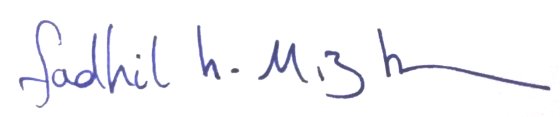 Please complete and return this form by email to: Technical officer@iaea.org by 27 January 2020NAME:Fadhil Hawi MizbanSESSION #Physical protection systems: evaluation and assessmentPAPER TITLE:Challenges of maintaining the security of radioactive sources of categories 1,2 and 3 in case of abnormal conditions AFFILIATION/COMPANY:Iraqi Radioactive Sources Regulatory Authority (IRSRA)SHORT BACKGROUND FOR INTRODUCTION (2-3 LINES) to be included in the IAEA Conference and Meetings App:Fadhil Hawi Mizban, Nuclear Engineer, Master Degree in radiation protection ,Director of Research and Development in Iraqi Radioactive Sources Regulatory Authority (IRSRA), along the past 15 years work in field of safety and security of radioactive Sources, instrumentation and calibration , radiation emergency, search and recover of lost sources.. 